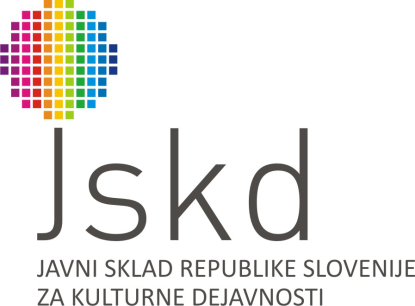 PRIJAVNICA ZA FESTIVAL VIZIJE 2015FOTOVIZIJE 2015PODATKI O AVTORJU:IME IN PRIIMEK:										LETNICA ROJSTVA:NASLOV:POŠTNA ŠTEVILKA IN KRAJ:TELEFON / MOBILNI TELEFONE-POŠTA:FOTOGRAFIJE:KRATKA PREDSTAVITEV AVTORJA in NEKAJ BESED O SERIJI FOTOGRAFIJ ZA OBJAVO V PUBLIKACIJAH JSKD (v prilogah)S podpisom dovoljujem, da lahko organizator vse dogodke festivala tonsko in slikovno snema in prenaša ter posnetke uporabi za informacijske namene brez kakršnekoli obveznosti. 					žig				Podpis									................................................. Prijavnico skupaj s fotografijami v zahtevani obliki pošljite na JSKD, Štefanova 5, 1000 Ljubljana, s pripisom »Foto Vizije«, najpozneje do 20. marca 2015.NASLOV DELA1234567